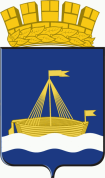 ТЮМЕНСКАЯ ГОРОДСКАЯ ДУМАР Е Ш Е Н И Е В соответствии с Налоговым кодексом Российской Федерации,  Федеральным законом от 31.07.2020 № 263-ФЗ «О внесении изменений в Бюджетный кодекс Российской Федерации и отдельные законодательные акты Российской Федерации», статьями 27, 58 Устава города Тюмени Тюменская городская ДумаРЕШИЛА:1. Внести в Положение о местных налогах города Тюмени, утвержденное решением Тюменской городской Думы от 25.11.2005 № 259 (с изменениями, внесенными решениями Тюменской городской Думы от 27.04.2006 № 357, от 06.07.2006 № 407, от 29.03.2007 № 526, от 27.09.2007 № 644, от 29.11.2007 № 714, от 27.03.2008 № 12, от 26.06.2008 № 82, от 25.09.2008 № 114, от 25.02.2010 № 432, от 26.10.2010 № 536, от 25.02.2011 № 603, от 23.06.2011 № 679, от 28.05.2012 № 858, от 26.10.2012 № 927, от 25.04.2013 № 1036, от 31.10.2013 № 16, от 28.11.2013 № 48, от 25.09.2014 № 175, от 30.10.2014 № 198, от 25.12.2014 № 242, от 24.03.2016 № 437, от 29.09.2016 № 501, от 30.03.2017 № 575, от 26.10.2017 № 642, от 31.10.2018 № 14, от 31.10.2019 № 159, от 28.05.2020 № 236), следующие изменения:1.1. Статью 1.1 признать утратившей силу.1.2. Наименование статьи 1.2 изложить в следующей редакции:«Статья 1.2. Понятия, используемые в настоящем Положении».1.3. Подпункт «д» пункта 1 статьи 4 признать утратившим силу.2. Настоящее решение вступает в силу с 01.01.2021.3. Опубликовать настоящее решение в периодическом печатном издании и сетевом издании «Официальные документы города Тюмени» (www.tyumendoc.ru).29.10.2020№ 277О внесении изменений в Положение о местных налогах города Тюмени, утвержденное решением Тюменской городской Думы от 25.11.2005 № 259Председатель Тюменской городской Думы________________ Е. Б. ЗаболотныйГлава города Тюмени________________ Р. Н. Кухарук